K.K. Wagh Institute of Engineering Education & ResearchDepartment of Civil Engineering1.Name of Teaching StaffAkanksha Vivek PisolkarAkanksha Vivek Pisolkar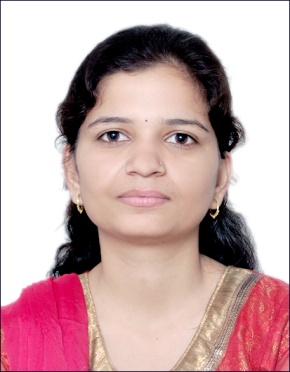 2.Contact Number(+91)-9637519600(+91)-96375196003.Emailavpisolkar@kkwagh.edu.inavpisolkar@kkwagh.edu.in4.DesignationAssistant ProfessorAssistant Professor5.Date of Joining the Institution19th August 201419th August 20146.Qualification with Subject and Class/GradeM.E. Structural Engineering, SPPU, First Class with distinction B.E. Civil Engineering, SPPU, First Class with distinctionM.E. Structural Engineering, SPPU, First Class with distinction B.E. Civil Engineering, SPPU, First Class with distinctionM.E. Structural Engineering, SPPU, First Class with distinction B.E. Civil Engineering, SPPU, First Class with distinction7.Total Experience in YearsIndustry0.0 Years0.0 Years7.Total Experience in YearsTeaching5.0 Years5.0 Years8.Papers PublishedInternational00008.Papers PublishedNational00009.Papers Presented in ConferencesInternational00009.Papers Presented in ConferencesNational000010.Professional MembershipsNilNilNil11.Interaction with Professional InstitutesNilNilNil